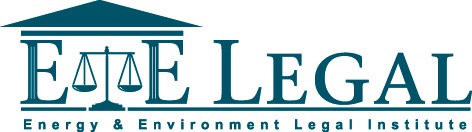 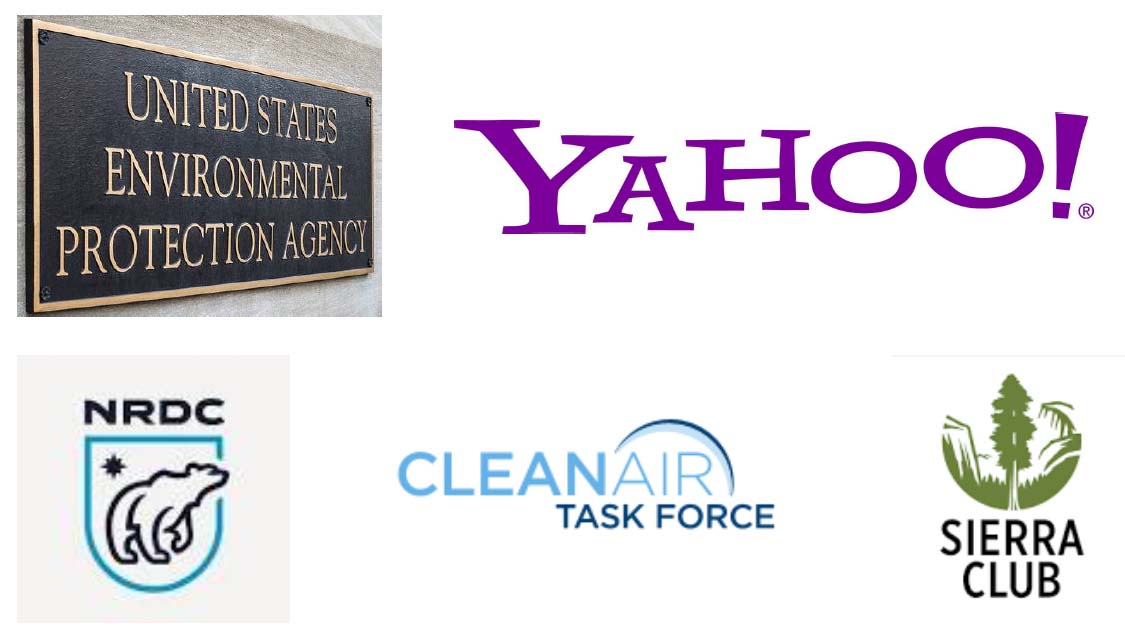 EX PARTE COMMUNICATIONS & OUTSOURCING EPA’S “AGENCY EXPERTISE”:  THE CASE FOR VACATING EPA’s GHG RULES DUE TO AN INCOMPLETE DOCKET & ABANDONMENT OF ANY PRESUMPTION OF EXPERTISE OR IMPARTIALITY (“CHEVRON” DEFERENCE)Emails Obtained under the FOIA by the Energy & Environment Legal Institute, with additional emails obtained by the Competitive Enterprise Institute and Jeb HarmonPrepared by Christopher C. Hornerfor the Energy & Environment Legal InstituteFebruary 22, 2016